ΠΑΡΑΡΤΗΜΑ ΙΙI – Φύλλο Συμμόρφωσης ΦΥΛΛΟ ΣΥΜΜΟΡΦΩΣΗΣ (Τεχνικής περιγραφής - Τεχνικών προδιαγραφών)Του ανοικτού ηλεκτρονικού διαγωνισμού με ανοικτές διαδικασίες και κριτήριο αξιολόγησης την πλέον συμφέρουσα από οικονομική άποψη προσφορά βάσει τιμής για την προμήθεια «ΠΡΟΜΗΘΕΙΑ ΚΑΙ ΤΟΠΟΘΕΤΗΣΗ ΕΞΟΠΛΙΣΜΟΥ ΥΠΑΙΘΡΙΟΥ ΓΥΜΝΑΣΤΗΡΙΟΥ ΚΑΙ ΑΝΑΚΑΙΝΗΣΗ ΓΗΠΕΔΟΥ ΚΑΛΑΘΟΣΦΑΙΡΗΣΗΣ ΣΤΟ ΓΕΩΠΟΝΙΚΟΥ ΠΑΝΕΠΙΣΤΗΜΙΟΥ ΑΘΗΝΩΝ» σύμφωνα με την υπ΄αριθμ. 1054(ΔΤΥ)/29.11.2019 διακήρυξηΟνοματεπώνυμο/ υπογραφή/ σφραγίδα στις περιπτώσεις νομικών προσώπωνΟδηγίες συμπλήρωσης φύλλων συμμόρφωσης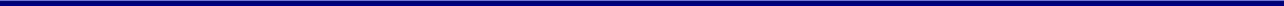 Η συμπλήρωση όλων των πεδίων των Φύλλων Συμμόρφωσης είναι υποχρεωτική επί ποινή αποκλεισμού. Επιτρέπεται η χρήση επιπλέον πεδίου για σχόλιαΣτην στήλη «ΑΠΑΝΤΗΣΗ» θα πρέπει να αναφέρεται ΝΑΙ/ΟΧΙ/ΥΠΕΡ εάν η αντίστοιχη απαίτηση του εκάστοτε τεχνικού χαρακτηριστικού πληρείται ή όχι ή υπερκαλύπτεται από την προσφορά. Στη στήλη «ΕΝΤΥΠΟ ΥΛΙΚΟ ΠΑΡΑΠΟΜΠΗ/ΣΧΟΛΙΟ» θα καταγραφεί η σαφής παραπομπή στον αντίστοιχο αριθμό μοναδιαίας σελίδας στο αντίστοιχο τεχνικό φυλλάδιο ή αναλυτική τεχνική περιγραφή της προμήθειας ή του τρόπου διασύνδεσης και λειτουργίας, ή αναφορές μεθοδολογίας κλπ. Είναι υποχρεωτική η πληρέστερη συμπλήρωση και οι παραπομπές σε συγκεκριμένες σελίδες της προσφοράς (π.χ. Τεχνικό Φυλλάδιο 1, Σελ. 3 Παράγραφος 7 κλπ). Αντίστοιχα στο τεχνικό φυλλάδιο ή αναφορά θα υπογραμμιστεί το σημείο που τεκμηριώνει τη συμφωνία. Τονίζεται ότι είναι υποχρεωτική η απάντηση σε όλα τα σημεία των πινάκων και η παροχή όλων των πληροφοριών που ζητούνται. Μη συμμόρφωση με τον παραπάνω όρο συνιστά λόγο απόρριψης της προσφοράς Η επιτροπή αξιολόγησης θα αξιολογήσει κατά την κρίση της τα παρεχόμενα από τους αναδόχους στοιχεία κατά τη διαδικασία τεχνικής αξιολόγησης.A/AΠΡΟΔΙΑΓΡΑΦΗΑΠΑΙΤΗΣΗΑΠΑΝΤΗΣΗ(ΝΑΙ/ΟΧΙ/ΥΠΕΡ)ΕΝΤΥΠΟΥΛΙΚΟ ΠΑΡΑΠΟΜΠΗ/ΣΧΟΛΙΟ1Crossfit  εξωτερικού χώρου, εννέα θέσεων, διαστάσεων 7,00 Χ 4,30 Χ 3,70 m περίπου (Μ χ Π χ Υ). Θα αποτελείται από κύριο σωλήνα φ114 mm ή 12Χ12 cm, με διπλά γαλβανισμένο εν θερμώ ατσάλι , πάχους  3,5. Αντισκωριακή προστασία. Περιλαμβάνονται και οι εργασίες πάκτωσης.ΝΑΙ2Όργανο  έλξεων ώμων με βάρη με  δυνατότητα επιπρόσθεσης  βαρών  για μεγαλύτερη δυσκολία-αντίσταση, με  ένα-ένα χέρι η και τα δυο μαζί από καθιστή θέση για την εκγύμναση της πλάτης, ενδεικτικών διαστάσεων 130Χ150cm περίπου. Περιλαμβάνονται και οι εργασίες πάκτωσης.ΝΑΙ3Όργανο  πιέσεων  ώμων με βάρη, με  δυνατότητα επιπρόσθεσης  βαρών  για μεγαλύτερη δυσκολία-αντίσταση, με  ένα-ένα χέρι ή και τα δυο μαζί από καθιστή θέση ενδεικτικών διαστάσεων 130Χ110cm περίπου. Περιλαμβάνονται και οι εργασίες πάκτωσης.ΝΑΙ4Όργανο  έλξεων  με βάρη με  δυνατότητα επιπρόσθεσης  βαρών  για μεγαλύτερη δυσκολία-αντίσταση, με  ένα-ένα χέρι ή και τα δυο μαζί από καθιστή θέση για την εκγύμναση της πλάτης, ενδεικτικών διαστάσεων 130Χ160cm περίπου. Περιλαμβάνονται και οι εργασίες πάκτωσης.ΝΑΙ5Όργανο  καθισμάτων (squat) με βάρη με  δυνατότητα επιπρόσθετης  βαρών  για μεγαλύτερη δυσκολία-αντίσταση, από όρθια  θέση για την εκγύμναση μηρών και γαμπών, ενδεικτικών διαστάσεων 130Χ130cm περίπου. Περιλαμβάνονται και οι εργασίες πάκτωσης.ΝΑΙ6Όργανο  εκτάσεων ποδιών  με βάρη με  δυνατότητα επιπρόσθεσης  βαρών  για μεγαλύτερη δυσκολία-αντίσταση, με  ένα-ένα πόδι  ή και τα δυο μαζί από καθιστή θέση για την εκγύμναση των τετρακέφαλων, ενδεικτικών διαστάσεων 120Χ140cm περίπου. Περιλαμβάνονται και οι εργασίες πάκτωσης.ΝΑΙ7Όργανο  κάμψεων ποδιών  με βάρη με  δυνατότητα επιπρόσθεσης  βαρών  για μεγαλύτερη δυσκολία-αντίσταση, με  ένα-ένα πόδι   από όρθια  θέση για την εκγύμναση των δικέφαλων ποδιών, ενδεικτικών διαστάσεων 120Χ90 cm περίπου. Περιλαμβάνονται και οι εργασίες πάκτωσης.ΝΑΙ8Όργανο  κάμψεω χεριών  με βάρη με  δυνατότητα επιπρόσθεσης  βαρών  για μεγαλύτερη δυσκολία-αντίσταση, με  ένα-ένα χέρι η και τα δυο μαζί από καθιστή θέση για την εκγύμναση των δικέφαλων χεριών, ενδεικτικών διαστάσεων 120Χ120 cm περίπου. Περιλαμβάνονται και οι εργασίες πάκτωσης.ΝΑΙ9Όργανο  κάμψεων του κορμού με βάρη με  δυνατότητα επιπρόσθεσης  βαρών  για μεγαλύτερη δυσκολία-αντίσταση, με  ένα-ένα χέρι η και τα δυο μαζί από καθιστή θέση για την εκγύμναση των κοιλιακών μυών, ενδεικτικών διαστάσεων 110Χ130 cm περίπου . Περιλαμβάνονται και οι εργασίες πάκτωσης.ΝΑΙ10Όργανο  εκτάσεων των χεριών  με βάρη με  δυνατότητα επιπρόσθεσης  βαρών  για μεγαλύτερη δυσκολία-αντίσταση, με  ένα-ένα χέρι η και τα δυο μαζί από καθιστή θέση για την εκγύμναση του στήθους, ενδεικτικών διαστάσεων 140Χ150 cm περίπου. Περιλαμβάνονται και οι εργασίες πάκτωσης.ΝΑΙ11Όργανο  τριπλό μονόζυγο ενδεικτικών διαστάσεων 350Χ12Χ250cm από κύριο σωλήνα φ114 mm, με διπλά γαλβανιμσένο εν θερμώ ψευδάργυρο και ατσαλινους στήλους πάχους                                                                    2.75mm. Περιλαμβάνονται και οι εργασίες πάκτωσης.ΝΑΙ12Όργανο peck deck, ενδεικτικών διαστάσεων 130*930*210cm από κύριο σωλήνα φ114 mm, με διπλά γαλβανισμένο εν θερμώ ψευδάργυρο και ατσάλινους στήλους πάχους                                                                    2.75mm. Τα καθίσματα και οι πλάτες από υψηλής πυκνότητας PE ή ατσάλι/χάλυβας ανοξείδωτος.ΝΑΙ13Όργανο κωπηλατικής   ενδεικτικών διαστάσεων   97*55*110cm, από κύριο σωλήνα φ114 mm, με διπλά γαλβανισμένο εν θερμώ ψευδάργυρο και ατσάλινους στήλους πάχους                                                                    2.75mm. Περιλαμβάνονται και οι εργασίες πάκτωσης.ΝΑΙ14Στύλος αναρρίχησης, με σχοινί ύψους 4,60 m. θα είναι μορφής Γ, αποτελούμενος από κάθετο κοιλοδοκό  υψους 4,8m και οριζόντιο ίδιο κοιλοδοκό 1,2m. Οι κοιλοδοκοί θα έχουν διαστάσεις  100Χ100Χ4mm. Τοποθέτηση και αγκύρωση και δεύτερου κοιλοδοκού ιδίου σχήματος και διαστάσεων 40Χ40Χ3mm για απόλυτη σταθερότητα και ασφάλεια του στύλου.   Η όλη κατασκευή θα είναι γαλβανισμένη για προστασία από τις καιρικές συνθήκες. Επιπλέον θα τοποθετηθούν αμφίπλευρα του κοιλοδοκου και στο έδαφος,  συρματόσχοινα φ3mm με εντατήρες για σωστή τάνυση και σταθερότητα  της όλης  κατασκευής. Τέλος θα  τοποθετηθεί κρίκος στην άκρη του  οριζόντιου κοιλοδοκου όπου θα κρεμαστεί  σχοινί Φ30mm μέχρι το έδαφος.Περιλαμβάνονται και οι εργασίες πάκτωσης σε βάση 80χ80χ80cm με ντιζες.ΝΑΙ15Διπλό όργανο πιέσεις ώμων & ποδήλατο χειρός, ενδεικτικών διαστάσεων  0,90Χ0,60cm    για ΑΜΕΑ από κύριο σωλήνα φ114 mm ή 11Χ11 cm, με διπλά γαλβανισμένο εν θερμώ ψευδάργυρο και ατσάλινους στήλους πάχους  2.75mm. Περιλαμβάνονται και οι εργασίες πάκτωσης.ΝΑΙ16Διπλό όργανο πιέσεων στήθους    ΑΜΕΑ ενδεικτικών διαστάσεων  1,50Χ0,60cm  για  ΑΜΕΑ από κύριο σωλήνα φ114 mm ή 11Χ11 cm, με διπλά γαλβανισμένο εν θερμώ ψευδάργυρο και ατσάλινους στήλους πάχους  2.75mm.       Περιλαμβάνονται και οι εργασίες πάκτωσης.ΝΑΙ17Διπλό όργανο με ένα μονό μεγάλο & δυο μικρούς τροχούς για ΑΜΕΑ ενδεικτικών διαστάσεων 0,90Χ0,90cm    από κύριο σωλήνα φ114 mm ή 11Χ11 cm, με διπλά γαλβανισμένο εν θερμώ ψευδάργυρο και ατσάλινους στήλους πάχους  2.75mm.               Περιλαμβάνονται και οι εργασίες πάκτωσης.ΝΑΙ18Διπλό όργανο με περιστροφή δίσκου & τραβήγματα ένα-ένα χέρι για ΑΜΕΑ ενδεικτικών διαστάσεων 0,90Χ0,90cm  από κύριο σωλήνα φ114 mm ή 11Χ11 cm, με διπλά γαλβανισμένο εν θερμώ ψευδάργυρο και ατσάλινους στήλους πάχους  2.75mm.                                 Περιλαμβάνονται και οι εργασίες πάκτωσης.ΝΑΙ19Μπασκέτα Ολυμπιακού Τύπου η οποία αποτελείται από στυλοβάτη (κορμό) μπασκέτας προβόλου 2,60m, κατασκευασμένος από χαλυβδοέλασμα πάχους 3mm.  Θα αποτελείται από 3 βραχίονες με πρισματική μορφή που ενώνονται μεταξύ τους και σχηματίζουν τεθλασμένη. Ο πρώτος είναι κατακόρυφος και το ύψος του είναι 200cm, ακολουθεί ο δεύτερος με γωνία 120 μοιρών και μήκος 170 cm, συνεχίζει ο τρίτος με γωνία 150 μοιρών και μήκος 95 cm. Η διατομή του στυλοβάτη είναι ορθογωνική με στρογγυλεμένες τις ακμές και μεταβάλλεται ομαλά από 20 χ 38 cm, στη Θέση της βάσης, σε 20Χ15cm, στη θέση του ταμπλό. Εσωτερικά και σε όλο του το μήκος θα ενισχύεται με μεταλλικά ελάσματα πάχους 3 mm, ώστε να αποφεύγονται στρεβλώσεις και ταλαντώσεις. Στην κάτω πλευρά ενσωματώνεται μεταλλικό πλαίσιο όμοιο με αυτό της βάσης.Στην επάνω πλευρά υπάρχουν 4 μπουλόνια W 5/8"Χ40 mm για την υποδοχή του ταμπλό διαστάσεων 180χ105cm. Το ταμπλό θα αποτελείται από 2 ορθογώνια πλαίσια: το εξωτερικό με διαστάσεις 180 χ 105 cm και το εσωτερικό με διαστάσεις 59 x 45 cm. Το υλικό κατασκευής τους είναι ενισχυμένη κοιλοδοκό 50χ30χ2mm. Τα δύο πλαίσια συνδέονται μεταξύ τους με σύστημα γλισιέρας που τοποθετείται στο πίσω μέρος. Ο πίνακας, διαφανής από καθαρό πλεξιγκλάς, πάχους 10mm και στερεώνεται στα πλαίσια με βίδες. Μεταξύ των πλαισίων και του πίνακα παρεμβάλλεται λάστιχο, διατομής 50 χ 3 mm για την απορρόφηση των κραδασμών. Το ταμπλό θα βιδωθεί στο στυλοβάτη. Παράλληλα, δύο αντηρίδες από ενισχυμένο σωλήνα γαλβάνιζε, θα ενώνουν αρθρωτά και θα αντιστηρίζουν τις δύο επάνω άκρες του ταμπλό με το στυλοβάτη.Το στεφάνι θα έχει εσωτερική διάμετρο 45 cm, κατασκευασμένο από χαλύβδινο άξονα διαμέτρου 20 mm. Περιμετρικά, στο κάτω μέρος, θα έχει 12 γαντζάκια για το δέσιμο του διχτύου. Στερεώνεται στο ταμπλό με 4 μπουλόνια Μ 10 x 70 mm.Η μπασκέτα θα πακτωθεί σε βάση  80χ80χ80cm με 7 ντίζες. Όλες οι βίδες και τα μπουλόνια που χρησιμοποιούνται είναι γαλβανιζέ. Περιλαμβάνονται και οι εργασίες αποξήλωσης της υφιστάμενης μπασκέτας και οι εργασίες  πάκτωσης της νέας.ΝΑΙ20Δάπεδο γηπέδου καλαθοσφαίρισηςΕργασίες επισκευής και αποκατάστασης του υφιστάμενου ασφαλτοτάπητα του γηπέδου καλαθοσφαίρισης. Οι εργασίες περιλαμβάνουν τον πολύ καλό καθαρισμό του υφιστάμενου χώρου (απαλλαγμένη από λάδια, γράσα, μπάζα, ξένα αντικείμενα), ξύσιμο των σαθρών σημείων, κλείσιμο και ομαλοποίηση όλων των σημείων που υπάρχουν ρωγμές, τρύπες, σκασίματα με ειδικό υλικό το οποίο δεν σκάει, δεν ανοίγει και γενικά δεν επηρεάζεται από καιρικές συνθήκες.  Θα ακολουθήσει απάλειψη (σταυρωτά)                                                                                            τριών (3)  στρώσεων ασφαλτικού γαλακτώματος, αναμεμιγμένο  με  χαλαζιακή άμμο κοκκομετρίας 0,3 - 0,5 με τη χρήση ελαστικής σπάτουλας, με το οποίο θα εξομαλυνθεί η επιφάνεια και θα στεγανοποιειθεί έτσι ώστε να δημιουργηθεί η κατάλληλη επιφάνεια που θα υποδεχθεί τον ακρυλικό τάπητα.  Επίστρωση  της τελικής επιφάνειας με συνθετική ακρυλική βαφή,  αναμεμιγμένη με χαλαζιακή άμμο κοκκομετρίας 0,1 - 0,3 και με πυριτικά πρόσθετα, με επάλληλες (σταυρωτά)  τρεις (3) στρώσεις με την χρήση ελαστικής σπάτουλας.                                                                                                 Γραμμογράφηση με δυο (2) στρώσεις, με χρώματα ανεξίτηλα συμβατά με τον τάπητα  για μπασκετ. Χρωματισμός πράσινο- κόκκινο – μπλε.Τελικό πάχος τάπητα 3mmΝΑΙ21Δάπεδο υπαίθριου γυμναστηρίου για τα όργανα εκγύμνασης, θα είναι χυτό συνθετικό δάπεδο ασφαλείας πάχους 2 cm τουλάχιστον, εξασφαλίζοντας κρίσιμο ύψος πτώσης έως και 3 m, σύμφωνα με τις Τεχνικές Προδιαγραφές της μελέτης. Περιλαμβάνονται όλες οι εργασίες επίστρωσης του χυτού συνθετικού δαπέδου  ασφάλειας και της κατασκευής της υπόβασης  κατά 7 cm του εδάφους σύμφωνα με τις Τεχνικές Προδιαγραφές της μελέτης.ΝΑΙ22Τα όργανα εκγύμνασης θα φέρουν ευδιάκριτες και ανθεκτικές στις καιρικές συνθήκες πινακίδες με αναλυτικές οδηγίες χρήσης τους (τρόπος χρήσης, ηλικιακή ομάδα χρηστών, κιλά χρηστών κτλ). Οι οδηγίες θα είναι στην Ελληνική Γλώσσα τουλάχιστον.ΝΑΙ23Πιστοποιητικά ποιότητας του οίκου παραγωγής των οργάνων εκγύμνασης κατά ISO 9001:2015, ISO 14001:2004, ΕΛΟΤ 1801:2008 / OHSAS 18001:2007.ΝΑΙ24Όλα τα όργανα του υπαίθριου γυμναστηρίου θα είναι πιστοποιημένα κατά το Ευρωπαϊκό πρότυπο ΕΝ16630. ΝΑΙ25Το συνεργείο τοποθέτησης των δαπέδων διαθέτει πιστοποιητικά της εταιρίας παραγωγής του προκατασκευασμένου ελαστικού τάπητα τα οποία να βεβαιώνουν την επάρκειά του για την εκτέλεση της εργασίας. ΝΑΙ26Η εταιρία παραγωγής του δαπέδου (τελική επίστρωση EPDM) διαθέτει πιστοποιητικό περιβαλλοντικής διαχείρισης ΕΛΟΤ ΕΝ ISO 14001:2004.ΝΑΙ27Πιστοποιητικό καταλληλότητας της ΙΑΑF για τον προτεινόμενο τάπητα και πιστοποιητικά εργαστηριακών δοκιμασιών ελέγχου.ΝΑΙ28Πιστοποιητικά ποιότητας του προμηθευτή των οργάνων εκγύμνασης κατά ISO 9001:2015, ISO 14001:2004, ΕΛΟΤ 1801:2008 / OHSAS 18001:2007.ΝΑΙ